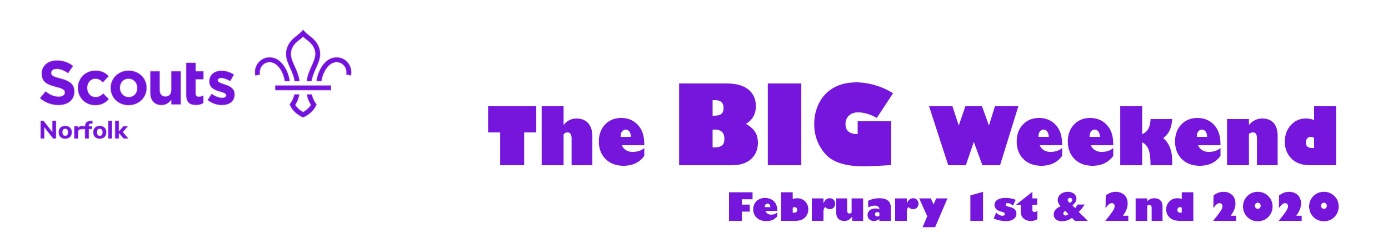 Hands On – practical sessions aimed at programme supportersSessions will be running from 9:30am until 5pm on both days with a lunch break. You will not be able to take part in everything in one session. Please indicate below if you would like to have one / two sessions or if you don’t want to take part. (Please note it will be possible to see what is going on, even if you do not take part)Discovery – workshops, discussions and more formal sessionsSessions will be running from 9:30am until 5pm on both days with a lunch break. Please indicate your preference below. Priority will be given to ‘Want to go’, then to ‘Might be’ in programme planning ‘No interest’ will not be included in your programme.Discovery continued on page 2…Out and About– Selection of activities by external providersActivities will be running from 9:30am until 5pm on both days with a lunch break. Please indicate your preference below. Priority will be given to ‘Want to go’, then to ‘Might be’ in programme planning ‘No interest’ will not be included in your programme.Not applicable to Day DelegatesNAMEOne booking form per personVisit TwiceVisit OnceNo VisitHANDS ONsee brochure hereDISCOVERYsee brochure hereWant to goMight be interestedNo interestEffective communicatingMarketing your Group/UnitUsing the mediaGood Service AwardsRecruit adult helpReviewsThe 4 week challengeRegional Services TeamMeet the CommissionersSupporting a quality programmeIntroduction to Top AwardsIntroduction to Top Awards YLScouts of the World AwardTop Awards sharing ideasTaking young people abroadCounty LinesAutism AwarenessDementia AwarenessSupport Young People anxiety & mental health traumaMoney for old ropeAdjustments to including every young personSupporting a bereaved young personDISCOVERYsee brochure hereWant to goMight be interestedNo interestSupporting safe ScoutingThink U Know – Online SafetyManager & Supporter TrainingModule 12AModule 12BModule 25Introduction to Girlguiding NorfolkScouting in a SchoolBeer tasting and cheese pairingWant to GoMight be interestedNo InterestOUT & ABOUT – DAY TIMEsee brochure herePlease note that fees will be requested when options confirmed.Sandcastle Competition - FreeWalk the Waterways – FreeGolden Mile Treasure Train – FreeDocwra Rock Factory – FreeMinster Church Service Sun Only – FreeHollywood Themed Crazy Golf £2Wellington Pier 10 Pin Bowling £3Quazar Laser Tag £3Time & Tide Museum £5Pedalo’s on the Boating Lake £5Sealife Centre £7CAFÉ BURLY Free time between 9.30am and 5pm? please tick onesee brochure hereNo chill out – I’d like an action packed programme of sessionsSome chill out – Please include some down time where I can do my own thingTHE BAZAAR your thoughts?see brochure hereEveryone will have the chance to visit the Bazaar.  Is there any particular topic you would like to see covered?OUT & ABOUT EVENING tick onesee brochure hereOUT & ABOUT EVENING tick onesee brochure hereGhost Walk6.00 to 7.30CinemaVarious timesNo outside ActivityEVENING MEAL tick oneEvening Buffet Meal at BurlingtonEvening Buffet Meal at BurlingtonEvening Buffet Meal at BurlingtonEvening Buffet Meal at BurlingtonMeal Out Voucher